ΜΕΡΑ 1ΑνάγνωσηΔιαβάζει, γελάει, μου μιλάεικαι μου τραγουδάει.    Μου δίνει νερό, χυμούς και φαγητό.    Νομίζω την λένε Κατερίνα.Είναι πολύ γελαστή και καλή φίλη.    Θέλω να μείνω μαζί της και να την προσέχω.Να αντιγράψει τις παρακάτω λέξεις στο τετράδιό.    εικόνα, ψυγείο, μάγειρας, θέλει Να γράψει στο τετράδιο τις παρακάτω συλλαβές με κεφαλαία γράμματα.πα                    νε                    βοσυ                       μι                    χαδο                       φε                    γιψυ                       ζη                    θυκω                         λε                   ξιφα                         σε                   τυ Γράψε στο τετράδιο τι δείχνουν οι εικόνες:  ει                        γει 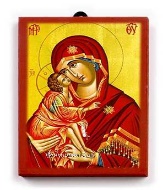 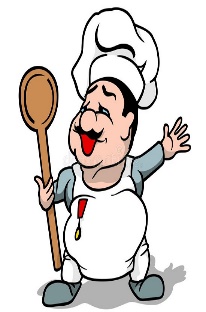  χει                        πει    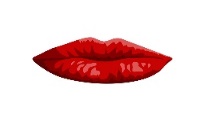 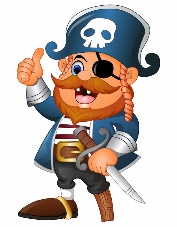 ΜΕΡΑ 2Ανάγνωση Μάνος: Τι κάνει το γουρουνάκι Σοφία;Σοφία: Τρέχει πάνω κάτω στον κήπο. Του αρέσει να σκάβει λακκούβες και να κρύβει διάφορα πράγματα. Χθες πήρε το βερίκοκο   και το έβαλε μέσα στις λάσπες. Ύστερα κρύφτηκε κάτω από το καρότσι του παππού. Ξαφνικά είδαμε ένα καρότσι να περπατάει.Μάνος: Τι αστείο! Ένα καρότσι με πόδια!    Μιχάλης: Τι άλλο θα σκεφτεί να κάνει; Γράψε στο τετράδιο την σωστή απάντηση.Πού τρέχει πάνω κάτω το γουρουνάκι;Στον  …………………Πού έβαλε το βερίκοκο;Μέσα στις  ………………Πού κρύφτηκε το γουρουνάκι;Κάτω από το ……………….Να αντιγράψει στο τετράδιο τις παρακάτω λέξεις.γραφείο,  πεινάω,  μιλάει,  τραγουδάειΒρες την σωστή λέξη και να την γράψεις στο τετράδιο.                     είδηση         εικόνα       είκοσι20                 εικόνα          ήλιος          είκοσι              πείνα          πιλότος         πειρατής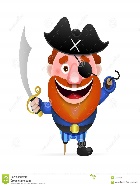                      χειμώνας       χυμός          χείλη         21             πέντε            είκοσι-ένα           δύοΜΑΘΗΜΑΤΙΚΑΠες προφορικά τους αριθμούς μέχρι το 100, ανεβαίνοντας 100-100.Ανέβα 100-100 μέχρι το 1000 και γράψε τους στο τετράδιό σου.Αναγνώρισε τους παρακάτω αριθμούς.507                                   6171613                                 9791000                                 623202                                    113502                                    222570                                    415263                                    290820                                    730120                                     818ΜΕΡΑ 31.Ανάγνωση Πού είσαι γουρουνάκι;-Είμαι μέσα στο αμάξι.-Εσύ παπαγάλε πού είσαι;- Εγώ είμαι πάνω στο μαχαίρι.- Η ωραία τίγρης πού είναι;-Η ωραία τίγρης είναι κάτω από την αγελάδα.Να αντιγράψεις στο τετράδιο σου τις παρακάτω λέξεις.είμαι           είσαι           είναι      πηγαίνω Να γράψεις στο τετράδιο σου τις λέξεις που έχουν το αι.παγωτό            αίμα                κάθεσαισημαία             κάτω                ποδήλατοπαίζει               μπαούλο         μαχαίριβαριέμαι           βίδα                 Αιμίλιοςανεβαίνει          πηγαίνω          κουζίναΓράψε τις λέξεις στο τετράδιό σου και βάλε τόνο.λουλουδιμαρουλιντοματακινητοεικοναμπεμπαγαλααγελαδασπιτιμαγαζιβιβλιοφαγητοΣας παραθέτω τους παρακάτω συνδέσμου για περισσότερη εξάσκηση των μαθητών στη γλώσσα. Πρόκειται για εφαρμογές που αφορούν την γλώσσα. https://play.google.com/store/apps/details?id=com.drillis.grapse_ti_leksihttps://play.google.com/store/apps/details?id=com.alexplayswithlettersandwords